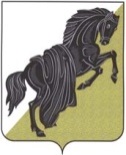 СОВЕТ ДЕПУТАТОВшестого созываТЮБУКСКОГО СЕЛЬСКОГО ПОСЕЛЕНИЯКаслинского муниципального района                                                 Челябинской областиР Е Ш Е Н И Е от «20» сентября 2023 года  № 118 с. ТюбукО передаче муниципального имуществаТюбукского сельского поселения в безвозмездную собственность Местнойправославной религиознойорганизации прихода храма в честь«Святого Иоанна Богослова» с. ТюбукЧелябинской Епархии РусскойПравославной Церкви  Руководствуясь Федеральным законом от 30.11.2010 г. «327-ФЗ «О передаче религиозным организациям имущества религиозного назначения, находящегося в государственной или  муниципальной собственности», на основании заявления иерея Владимира Лобанова, настоятеля Местной православной религиозной организации прихода храма в честь «Святого Иоанна Богослова» с. Тюбук Челябинской Епархии Русской Православной Церкви, решением комиссии по вопросам, возникающим при рассмотрении заявлений религиозных организаций о передачи имущества религиозного значения, находящегося в муниципальной собственности Тюбукского сельского поселения,                     Совет депутатов Тюбукского сельского поселения Решает:   1. Передать в безвозмездную собственность Местной православной религиозной организации прихода храма в честь «Святого Иоанна Богослова» с. Тюбук Челябинской  Епархии Русской Православной Церкви объект культурного наследия (памятник истории и культуры) народов Российской Федерации для использования в соответствии с целями деятельности религиозной организации, определенными ее уставом, находящееся в муниципальной собственности Тюбукского сельского поселения, имущество согласно приложению №12. Администрации Тюбукского сельского поселения, утвердить акт приема-передачи имущества, указанного в пункте 1 настоящего решения, в течении 5 рабочих дней с даты его получения от Местной православной религиозной организации прихода храма в честь «Святого Иоанна Богослова» с. Тюбук Челябинской Епархии Русской Православной Церкви.3. Настоящее Решение вступает в силу со дня его опубликования на официальном сайте Администрации Тюбукского сельского поселения.4. Признать утратившим силу Решение от 06.12.2021 г. №51. «О передаче муниципального имущества Тюбукского сельского поселения в безвозмездную собственность местной Православной религиозной организации прихода храма в честь «Святого Иоанна Богослова» с. Тюбук.»5.  Контроль за исполнением настоящего решения оставляю за собой.Председатель Совета депутатовТюбукского сельского поселения                                 Н.Л. Ладейщикова                                                                                                          Приложение №1                                                                                                к решению Совета депутатов                                                                                                 Тюбукского сельского поселения                                                                                               от «20» сентября 2023 г № 118Перечень имущества, передаваемого в безвозмездную собственность Местной  православной религиозной организации прихода храма в честь «Святого Иоанна Богослова» с. Тюбук Челябинской Епархии Русской православной церквиГлава Тюбукского сельского поселения                                            Н.Н. Щербатых№п\пНаименованиеАдресместа нахожденияПлощадь кв.м1.Нежилое зданиеЧелябинская областьКаслинский районс.Тюбук  ул. Советская, 1а317.874:09:0901004:840-74/122/2021-5 14.12.20212.Земельный участок № 74:09:0901004:1258Челябинская областьКаслинский районс.Тюбук ул.Советская 1а1606+/-14.0374:09:0901004:1258-74/122/2021-314.12.2021